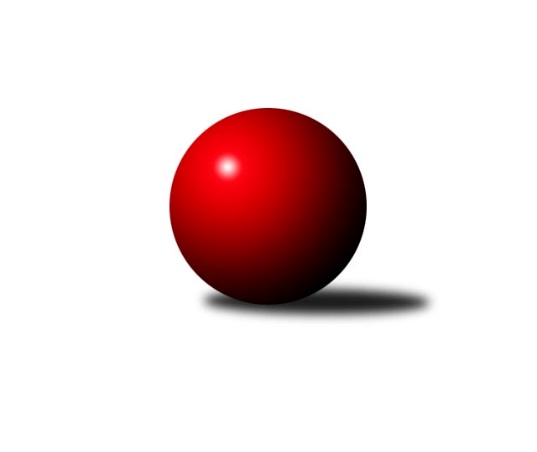 Č.16Ročník 2011/2012	18.5.2024 Okresní přebor Ostrava 2011/2012Statistika 16. kolaTabulka družstev:		družstvo	záp	výh	rem	proh	skore	sety	průměr	body	plné	dorážka	chyby	1.	TJ Sokol Dobroslavice˝B˝	15	11	1	3	174 : 66 	(120.0 : 60.0)	2427	23	1681	746	36.8	2.	TJ Sokol Bohumín˝C˝	15	11	0	4	142 : 98 	(107.5 : 72.5)	2356	22	1647	709	44.3	3.	TJ Unie Hlubina C	14	10	1	3	149 : 75 	(100.0 : 68.0)	2396	21	1675	721	37.7	4.	TJ VOKD Poruba˝E˝	14	9	1	4	140 : 84 	(92.5 : 75.5)	2348	19	1646	702	48.1	5.	TJ VOKD Poruba C	15	7	2	6	121 : 119 	(94.5 : 85.5)	2355	16	1662	694	47.5	6.	SKK Ostrava C	15	6	1	8	108 : 132 	(88.0 : 92.0)	2275	13	1611	664	52.3	7.	TJ Unie Hlubina E	14	6	0	8	104 : 120 	(76.5 : 91.5)	2255	12	1605	651	59.6	8.	TJ Sokol Michálkovice˝C˝	15	5	0	10	97 : 143 	(76.0 : 104.0)	2249	10	1606	643	60.5	9.	TJ Sokol Bohumín D	14	4	1	9	90 : 134 	(71.0 : 97.0)	2266	9	1624	641	65.8	10.	TJ Unie Hlubina˝D˝	15	4	1	10	90 : 150 	(69.0 : 111.0)	2239	9	1604	634	59.3	11.	SKK Ostrava˝D˝	14	3	0	11	65 : 159 	(65.0 : 103.0)	2226	6	1577	650	60.3Tabulka doma:		družstvo	záp	výh	rem	proh	skore	sety	průměr	body	maximum	minimum	1.	TJ Unie Hlubina C	7	6	1	0	87 : 25 	(56.0 : 28.0)	2541	13	2608	2476	2.	TJ VOKD Poruba˝E˝	7	6	0	1	84 : 28 	(55.0 : 29.0)	2375	12	2448	2274	3.	TJ Sokol Dobroslavice˝B˝	8	6	0	2	92 : 36 	(69.0 : 27.0)	2348	12	2408	2252	4.	TJ Sokol Bohumín˝C˝	7	6	0	1	80 : 32 	(61.0 : 23.0)	2425	12	2478	2366	5.	TJ VOKD Poruba C	8	5	1	2	78 : 50 	(62.0 : 34.0)	2418	11	2567	2302	6.	SKK Ostrava C	8	4	1	3	72 : 56 	(57.5 : 38.5)	2354	9	2489	2297	7.	TJ Sokol Michálkovice˝C˝	7	4	0	3	69 : 43 	(44.5 : 39.5)	2200	8	2341	2097	8.	TJ Unie Hlubina E	7	3	0	4	52 : 60 	(38.0 : 46.0)	2403	6	2486	2354	9.	TJ Unie Hlubina˝D˝	7	2	0	5	48 : 64 	(41.0 : 43.0)	2432	4	2516	2331	10.	TJ Sokol Bohumín D	7	1	1	5	40 : 72 	(38.0 : 46.0)	2261	3	2365	2181	11.	SKK Ostrava˝D˝	7	1	0	6	34 : 78 	(36.0 : 48.0)	2248	2	2341	2200Tabulka venku:		družstvo	záp	výh	rem	proh	skore	sety	průměr	body	maximum	minimum	1.	TJ Sokol Dobroslavice˝B˝	7	5	1	1	82 : 30 	(51.0 : 33.0)	2442	11	2603	2310	2.	TJ Sokol Bohumín˝C˝	8	5	0	3	62 : 66 	(46.5 : 49.5)	2360	10	2448	2262	3.	TJ Unie Hlubina C	7	4	0	3	62 : 50 	(44.0 : 40.0)	2387	8	2516	2309	4.	TJ VOKD Poruba˝E˝	7	3	1	3	56 : 56 	(37.5 : 46.5)	2358	7	2481	2187	5.	TJ Unie Hlubina E	7	3	0	4	52 : 60 	(38.5 : 45.5)	2256	6	2410	2097	6.	TJ Sokol Bohumín D	7	3	0	4	50 : 62 	(33.0 : 51.0)	2267	6	2440	2148	7.	TJ VOKD Poruba C	7	2	1	4	43 : 69 	(32.5 : 51.5)	2343	5	2526	2180	8.	TJ Unie Hlubina˝D˝	8	2	1	5	42 : 86 	(28.0 : 68.0)	2246	5	2473	2118	9.	SKK Ostrava C	7	2	0	5	36 : 76 	(30.5 : 53.5)	2262	4	2497	2102	10.	SKK Ostrava˝D˝	7	2	0	5	31 : 81 	(29.0 : 55.0)	2220	4	2412	2100	11.	TJ Sokol Michálkovice˝C˝	8	1	0	7	28 : 100 	(31.5 : 64.5)	2259	2	2376	2200Tabulka podzimní části:		družstvo	záp	výh	rem	proh	skore	sety	průměr	body	doma	venku	1.	TJ Sokol Bohumín˝C˝	10	9	0	1	108 : 52 	(76.5 : 43.5)	2375	18 	5 	0 	0 	4 	0 	1	2.	TJ VOKD Poruba˝E˝	10	8	1	1	114 : 46 	(68.5 : 51.5)	2371	17 	5 	0 	0 	3 	1 	1	3.	TJ Unie Hlubina C	10	7	1	2	107 : 53 	(72.0 : 48.0)	2396	15 	4 	1 	0 	3 	0 	2	4.	TJ Sokol Dobroslavice˝B˝	10	7	0	3	110 : 50 	(80.0 : 40.0)	2403	14 	4 	0 	2 	3 	0 	1	5.	TJ VOKD Poruba C	10	4	1	5	79 : 81 	(64.5 : 55.5)	2341	9 	3 	1 	1 	1 	0 	4	6.	SKK Ostrava C	10	4	0	6	72 : 88 	(60.0 : 60.0)	2288	8 	3 	0 	2 	1 	0 	4	7.	TJ Unie Hlubina E	10	4	0	6	70 : 90 	(56.0 : 64.0)	2299	8 	2 	0 	4 	2 	0 	2	8.	TJ Unie Hlubina˝D˝	10	3	1	6	68 : 92 	(50.5 : 69.5)	2269	7 	1 	0 	3 	2 	1 	3	9.	TJ Sokol Michálkovice˝C˝	10	3	0	7	58 : 102 	(46.0 : 74.0)	2245	6 	2 	0 	2 	1 	0 	5	10.	TJ Sokol Bohumín D	10	2	0	8	52 : 108 	(44.0 : 76.0)	2242	4 	1 	0 	4 	1 	0 	4	11.	SKK Ostrava˝D˝	10	2	0	8	42 : 118 	(42.0 : 78.0)	2213	4 	1 	0 	4 	1 	0 	4Tabulka jarní části:		družstvo	záp	výh	rem	proh	skore	sety	průměr	body	doma	venku	1.	TJ Sokol Dobroslavice˝B˝	5	4	1	0	64 : 16 	(40.0 : 20.0)	2428	9 	2 	0 	0 	2 	1 	0 	2.	TJ VOKD Poruba C	5	3	1	1	42 : 38 	(30.0 : 30.0)	2393	7 	2 	0 	1 	1 	1 	0 	3.	TJ Unie Hlubina C	4	3	0	1	42 : 22 	(28.0 : 20.0)	2462	6 	2 	0 	0 	1 	0 	1 	4.	TJ Sokol Bohumín D	4	2	1	1	38 : 26 	(27.0 : 21.0)	2308	5 	0 	1 	1 	2 	0 	0 	5.	SKK Ostrava C	5	2	1	2	36 : 44 	(28.0 : 32.0)	2272	5 	1 	1 	1 	1 	0 	1 	6.	TJ Unie Hlubina E	4	2	0	2	34 : 30 	(20.5 : 27.5)	2258	4 	1 	0 	0 	1 	0 	2 	7.	TJ Sokol Michálkovice˝C˝	5	2	0	3	39 : 41 	(30.0 : 30.0)	2262	4 	2 	0 	1 	0 	0 	2 	8.	TJ Sokol Bohumín˝C˝	5	2	0	3	34 : 46 	(31.0 : 29.0)	2354	4 	1 	0 	1 	1 	0 	2 	9.	TJ VOKD Poruba˝E˝	4	1	0	3	26 : 38 	(24.0 : 24.0)	2337	2 	1 	0 	1 	0 	0 	2 	10.	SKK Ostrava˝D˝	4	1	0	3	23 : 41 	(23.0 : 25.0)	2245	2 	0 	0 	2 	1 	0 	1 	11.	TJ Unie Hlubina˝D˝	5	1	0	4	22 : 58 	(18.5 : 41.5)	2225	2 	1 	0 	2 	0 	0 	2 Zisk bodů pro družstvo:		jméno hráče	družstvo	body	zápasy	v %	dílčí body	sety	v %	1.	Ivo Kovářík 	TJ Sokol Dobroslavice˝B˝ 	24	/	13	(92%)		/		(%)	2.	Roman Honl 	TJ Sokol Bohumín˝C˝ 	24	/	14	(86%)		/		(%)	3.	Pavel Marek 	TJ Unie Hlubina C 	22	/	12	(92%)		/		(%)	4.	Jakub Hájek 	TJ VOKD Poruba˝E˝ 	22	/	13	(85%)		/		(%)	5.	Rudolf Riezner 	TJ Unie Hlubina C 	22	/	14	(79%)		/		(%)	6.	Lumír Kocián 	TJ Sokol Dobroslavice˝B˝ 	22	/	15	(73%)		/		(%)	7.	Karel Ridl 	TJ Sokol Dobroslavice˝B˝ 	22	/	15	(73%)		/		(%)	8.	Lubomír Richter 	TJ Sokol Bohumín˝C˝ 	20	/	15	(67%)		/		(%)	9.	Miroslav Futerko 	SKK Ostrava C 	20	/	15	(67%)		/		(%)	10.	Karel Kuchař 	TJ Sokol Dobroslavice˝B˝ 	18	/	13	(69%)		/		(%)	11.	Hana Vlčková 	TJ Unie Hlubina˝D˝ 	18	/	13	(69%)		/		(%)	12.	Zdeněk Hebda 	TJ VOKD Poruba˝E˝ 	18	/	13	(69%)		/		(%)	13.	Libor Žíla 	TJ VOKD Poruba C 	18	/	14	(64%)		/		(%)	14.	Jiří Břeska 	TJ Unie Hlubina˝D˝ 	18	/	14	(64%)		/		(%)	15.	Václav Rábl 	TJ Unie Hlubina C 	17	/	11	(77%)		/		(%)	16.	Zdeněk Zhýbala 	TJ Sokol Michálkovice˝C˝ 	16	/	12	(67%)		/		(%)	17.	Lubomír Jančar 	TJ Unie Hlubina E 	16	/	12	(67%)		/		(%)	18.	Jiří Koloděj 	SKK Ostrava˝D˝ 	16	/	13	(62%)		/		(%)	19.	Vojtěch Turlej 	TJ VOKD Poruba˝E˝ 	16	/	13	(62%)		/		(%)	20.	Tomáš Kubát 	SKK Ostrava C 	16	/	14	(57%)		/		(%)	21.	Václav Kladiva 	TJ Sokol Bohumín D 	16	/	14	(57%)		/		(%)	22.	Karel Svoboda 	TJ Unie Hlubina E 	16	/	14	(57%)		/		(%)	23.	Ladislav Mrakvia 	TJ VOKD Poruba˝E˝ 	14	/	7	(100%)		/		(%)	24.	Martin Třečák 	TJ Sokol Dobroslavice˝B˝ 	14	/	10	(70%)		/		(%)	25.	Lenka Raabová 	TJ Unie Hlubina C 	14	/	11	(64%)		/		(%)	26.	Michal Blinka 	SKK Ostrava C 	14	/	12	(58%)		/		(%)	27.	Miroslav Bohm 	SKK Ostrava˝D˝ 	14	/	13	(54%)		/		(%)	28.	Zdeněk Mžik 	TJ VOKD Poruba˝E˝ 	14	/	13	(54%)		/		(%)	29.	Rostislav Hrbáč 	SKK Ostrava C 	14	/	14	(50%)		/		(%)	30.	Richard Šimek 	TJ VOKD Poruba C 	13	/	12	(54%)		/		(%)	31.	Josef Kyjovský 	TJ Unie Hlubina E 	12	/	10	(60%)		/		(%)	32.	Jan Zych 	TJ Sokol Michálkovice˝C˝ 	12	/	11	(55%)		/		(%)	33.	Hana Záškolná 	TJ Sokol Bohumín D 	12	/	12	(50%)		/		(%)	34.	Antonín Chalcář 	TJ VOKD Poruba C 	12	/	12	(50%)		/		(%)	35.	Alfréd  Herman 	TJ Sokol Bohumín˝C˝ 	12	/	13	(46%)		/		(%)	36.	Jiří Řepecký 	TJ Sokol Michálkovice˝C˝ 	12	/	13	(46%)		/		(%)	37.	Jan Petrovič 	TJ Unie Hlubina E 	12	/	13	(46%)		/		(%)	38.	Roman Klímek 	TJ VOKD Poruba C 	12	/	14	(43%)		/		(%)	39.	Jan Zaškolný 	TJ Sokol Bohumín˝C˝ 	12	/	15	(40%)		/		(%)	40.	Pavel Plaček 	TJ Sokol Bohumín˝C˝ 	12	/	15	(40%)		/		(%)	41.	František Sedláček 	TJ Unie Hlubina˝D˝ 	10	/	9	(56%)		/		(%)	42.	Lucie Bogdanowiczová 	TJ Sokol Bohumín D 	10	/	9	(56%)		/		(%)	43.	Martina Kalischová 	TJ Sokol Bohumín˝C˝ 	10	/	10	(50%)		/		(%)	44.	Dominik Bohm 	SKK Ostrava C 	10	/	10	(50%)		/		(%)	45.	Markéta Kohutková 	TJ Sokol Bohumín D 	10	/	10	(50%)		/		(%)	46.	Libor Mendlík 	TJ Unie Hlubina E 	10	/	11	(45%)		/		(%)	47.	Radek Říman 	TJ Sokol Michálkovice˝C˝ 	10	/	12	(42%)		/		(%)	48.	Alena Koběrová 	TJ Unie Hlubina˝D˝ 	10	/	12	(42%)		/		(%)	49.	René Gazdík 	TJ Sokol Dobroslavice˝B˝ 	8	/	4	(100%)		/		(%)	50.	Lukáš Světlík 	TJ Sokol Bohumín D 	8	/	5	(80%)		/		(%)	51.	Helena Martinčáková 	TJ VOKD Poruba C 	8	/	7	(57%)		/		(%)	52.	Zdeněk Roj 	TJ Sokol Bohumín˝C˝ 	8	/	8	(50%)		/		(%)	53.	Karel Kudela 	TJ Unie Hlubina C 	8	/	8	(50%)		/		(%)	54.	Pavel Kubina 	SKK Ostrava˝D˝ 	8	/	8	(50%)		/		(%)	55.	Jan Mika 	TJ VOKD Poruba˝E˝ 	8	/	9	(44%)		/		(%)	56.	Josef Schwarz 	TJ Sokol Dobroslavice˝B˝ 	8	/	9	(44%)		/		(%)	57.	Petr Číž 	TJ VOKD Poruba˝E˝ 	8	/	9	(44%)		/		(%)	58.	Jaroslav Hrabuška 	TJ VOKD Poruba C 	8	/	10	(40%)		/		(%)	59.	Eva Marková 	TJ Unie Hlubina C 	8	/	10	(40%)		/		(%)	60.	Andrea Rojová 	TJ Sokol Bohumín D 	8	/	12	(33%)		/		(%)	61.	Koloman Bagi 	TJ Unie Hlubina˝D˝ 	8	/	12	(33%)		/		(%)	62.	Helena Hýžová 	TJ VOKD Poruba C 	8	/	13	(31%)		/		(%)	63.	Bohumil Klimša 	SKK Ostrava˝D˝ 	8	/	13	(31%)		/		(%)	64.	Jiří Prokop 	TJ Unie Hlubina C 	6	/	6	(50%)		/		(%)	65.	Petra Jurášková 	TJ Sokol Michálkovice˝C˝ 	6	/	6	(50%)		/		(%)	66.	Jan Švihálek 	TJ Sokol Michálkovice˝C˝ 	6	/	7	(43%)		/		(%)	67.	Pavel Hrabec 	TJ VOKD Poruba C 	6	/	8	(38%)		/		(%)	68.	Petr Tomaňa 	TJ Unie Hlubina C 	6	/	8	(38%)		/		(%)	69.	Oldřich Neuverth 	TJ Unie Hlubina˝D˝ 	6	/	12	(25%)		/		(%)	70.	Jan Stuš 	TJ Sokol Bohumín D 	6	/	13	(23%)		/		(%)	71.	Miroslav Heczko 	SKK Ostrava C 	6	/	13	(23%)		/		(%)	72.	Miroslav Koloděj 	SKK Ostrava˝D˝ 	5	/	13	(19%)		/		(%)	73.	Pavel Babiš 	TJ Sokol Dobroslavice˝B˝ 	4	/	3	(67%)		/		(%)	74.	Pavel Krompolc 	TJ Unie Hlubina E 	4	/	3	(67%)		/		(%)	75.	Jiří Štroch 	TJ Unie Hlubina E 	4	/	4	(50%)		/		(%)	76.	Ivo Pavlík 	TJ Sokol Dobroslavice˝B˝ 	4	/	4	(50%)		/		(%)	77.	František Hájek 	TJ VOKD Poruba˝E˝ 	4	/	6	(33%)		/		(%)	78.	Božena Olšovská 	TJ Unie Hlubina˝D˝ 	4	/	6	(33%)		/		(%)	79.	Josef Paulus 	TJ Sokol Michálkovice˝C˝ 	4	/	7	(29%)		/		(%)	80.	David Koprovský 	TJ Sokol Michálkovice˝C˝ 	4	/	7	(29%)		/		(%)	81.	Kamila Vichrová 	TJ Sokol Bohumín D 	4	/	8	(25%)		/		(%)	82.	Petr Řepecky 	TJ Sokol Michálkovice˝C˝ 	4	/	11	(18%)		/		(%)	83.	Veronika Štěrbová 	TJ Unie Hlubina E 	4	/	12	(17%)		/		(%)	84.	Michaela Černá 	TJ Unie Hlubina E 	2	/	1	(100%)		/		(%)	85.	Jaroslav Karas 	TJ Sokol Michálkovice˝C˝ 	2	/	1	(100%)		/		(%)	86.	Josef Vávra 	TJ Sokol Dobroslavice˝B˝ 	2	/	4	(25%)		/		(%)	87.	Vladimír Malovaný 	SKK Ostrava C 	2	/	4	(25%)		/		(%)	88.	Oldřich Stolařík 	SKK Ostrava C 	2	/	4	(25%)		/		(%)	89.	Josef Navalaný 	TJ Unie Hlubina C 	2	/	4	(25%)		/		(%)	90.	Antonín Pálka 	SKK Ostrava˝D˝ 	2	/	10	(10%)		/		(%)	91.	Karel Procházka 	TJ Sokol Michálkovice˝C˝ 	1	/	3	(17%)		/		(%)	92.	Timea Kúdelová 	TJ Sokol Bohumín D 	0	/	1	(0%)		/		(%)	93.	Pavel Chodura 	SKK Ostrava C 	0	/	1	(0%)		/		(%)	94.	Zdeňka Lacinová 	TJ Unie Hlubina˝D˝ 	0	/	2	(0%)		/		(%)	95.	Tomáš Věrovský 	SKK Ostrava C 	0	/	2	(0%)		/		(%)	96.	Vladimír Korta sen. 	SKK Ostrava˝D˝ 	0	/	3	(0%)		/		(%)	97.	Josef Lariš 	TJ Unie Hlubina E 	0	/	4	(0%)		/		(%)	98.	Jiří Preksta 	TJ Unie Hlubina˝D˝ 	0	/	10	(0%)		/		(%)	99.	Jaroslav Šproch 	SKK Ostrava˝D˝ 	0	/	11	(0%)		/		(%)Průměry na kuželnách:		kuželna	průměr	plné	dorážka	chyby	výkon na hráče	1.	TJ Unie Hlubina, 1-2	2444	1713	731	45.4	(407.4)	2.	TJ VOKD Poruba, 1-4	2343	1644	699	52.0	(390.6)	3.	TJ Sokol Bohumín, 1-4	2325	1660	664	59.6	(387.6)	4.	SKK Ostrava, 1-2	2302	1625	676	52.0	(383.7)	5.	TJ Sokol Dobroslavice, 1-2	2292	1618	673	47.8	(382.1)	6.	TJ Michalkovice, 1-2	2197	1562	634	60.9	(366.2)Nejlepší výkony na kuželnách:TJ Unie Hlubina, 1-2TJ Unie Hlubina C	2608	10. kolo	Jiří Břeska 	TJ Unie Hlubina˝D˝	479	12. koloTJ Sokol Dobroslavice˝B˝	2603	9. kolo	Lenka Raabová 	TJ Unie Hlubina C	464	10. koloTJ Unie Hlubina C	2559	13. kolo	Roman Klímek 	TJ VOKD Poruba C	459	3. koloTJ Unie Hlubina C	2548	16. kolo	Ivo Kovářík 	TJ Sokol Dobroslavice˝B˝	458	4. koloTJ Unie Hlubina C	2548	6. kolo	Pavel Marek 	TJ Unie Hlubina C	457	13. koloTJ Sokol Dobroslavice˝B˝	2544	4. kolo	Karel Kuchař 	TJ Sokol Dobroslavice˝B˝	454	9. koloTJ Unie Hlubina C	2537	3. kolo	Lenka Raabová 	TJ Unie Hlubina C	453	16. koloTJ VOKD Poruba C	2526	3. kolo	Rudolf Riezner 	TJ Unie Hlubina C	451	10. koloTJ Unie Hlubina C	2516	12. kolo	Pavel Marek 	TJ Unie Hlubina C	450	8. koloTJ Unie Hlubina˝D˝	2516	10. kolo	Hana Vlčková 	TJ Unie Hlubina˝D˝	450	12. koloTJ VOKD Poruba, 1-4TJ VOKD Poruba C	2567	6. kolo	Jakub Hájek 	TJ VOKD Poruba˝E˝	457	12. koloTJ Sokol Dobroslavice˝B˝	2508	16. kolo	Pavel Hrabec 	TJ VOKD Poruba C	451	6. koloTJ VOKD Poruba C	2454	8. kolo	Roman Honl 	TJ Sokol Bohumín˝C˝	448	9. koloTJ VOKD Poruba˝E˝	2448	2. kolo	Zdeněk Hebda 	TJ VOKD Poruba˝E˝	444	2. koloTJ VOKD Poruba˝E˝	2445	8. kolo	Libor Žíla 	TJ VOKD Poruba C	441	8. koloTJ VOKD Poruba C	2428	13. kolo	Pavel Marek 	TJ Unie Hlubina C	435	2. koloTJ VOKD Poruba C	2415	10. kolo	Roman Klímek 	TJ VOKD Poruba C	434	6. koloTJ VOKD Poruba C	2410	1. kolo	Libor Žíla 	TJ VOKD Poruba C	434	1. koloTJ VOKD Poruba˝E˝	2409	12. kolo	Roman Honl 	TJ Sokol Bohumín˝C˝	433	4. koloTJ VOKD Poruba˝E˝	2406	5. kolo	Zdeněk Mžik 	TJ VOKD Poruba˝E˝	433	2. koloTJ Sokol Bohumín, 1-4TJ Sokol Bohumín˝C˝	2478	8. kolo	Roman Honl 	TJ Sokol Bohumín˝C˝	480	8. koloTJ Sokol Bohumín˝C˝	2475	6. kolo	Pavel Marek 	TJ Unie Hlubina C	465	5. koloTJ Sokol Bohumín˝C˝	2448	11. kolo	René Gazdík 	TJ Sokol Dobroslavice˝B˝	443	12. koloTJ Sokol Bohumín˝C˝	2427	13. kolo	Roman Honl 	TJ Sokol Bohumín˝C˝	439	6. koloTJ Sokol Bohumín˝C˝	2427	3. kolo	Richard Šimek 	TJ VOKD Poruba C	437	15. koloTJ Sokol Dobroslavice˝B˝	2426	12. kolo	Lubomír Richter 	TJ Sokol Bohumín˝C˝	437	6. koloTJ Sokol Bohumín˝C˝	2414	5. kolo	Roman Honl 	TJ Sokol Bohumín˝C˝	435	1. koloTJ VOKD Poruba C	2411	15. kolo	Alfréd  Herman 	TJ Sokol Bohumín˝C˝	434	3. koloTJ Unie Hlubina C	2396	5. kolo	Ivo Kovářík 	TJ Sokol Dobroslavice˝B˝	431	6. koloTJ Sokol Dobroslavice˝B˝	2388	6. kolo	Lubomír Richter 	TJ Sokol Bohumín˝C˝	429	5. koloSKK Ostrava, 1-2SKK Ostrava C	2489	8. kolo	Dominik Bohm 	SKK Ostrava C	438	8. koloTJ VOKD Poruba˝E˝	2425	6. kolo	Jiří Koloděj 	SKK Ostrava˝D˝	437	10. koloTJ Sokol Dobroslavice˝B˝	2413	14. kolo	Ivo Kovářík 	TJ Sokol Dobroslavice˝B˝	436	14. koloTJ Sokol Bohumín˝C˝	2386	2. kolo	Ladislav Mrakvia 	TJ VOKD Poruba˝E˝	434	6. koloSKK Ostrava C	2377	4. kolo	Miroslav Futerko 	SKK Ostrava C	433	8. koloTJ VOKD Poruba C	2371	12. kolo	Miroslav Bohm 	SKK Ostrava˝D˝	432	15. koloTJ Unie Hlubina C	2357	9. kolo	Lubomír Jančar 	TJ Unie Hlubina E	429	10. koloSKK Ostrava C	2356	6. kolo	Miroslav Futerko 	SKK Ostrava C	426	11. koloSKK Ostrava˝D˝	2341	10. kolo	Zdeněk Zhýbala 	TJ Sokol Michálkovice˝C˝	425	3. koloSKK Ostrava C	2340	11. kolo	Lubomír Jančar 	TJ Unie Hlubina E	424	16. koloTJ Sokol Dobroslavice, 1-2TJ Sokol Dobroslavice˝B˝	2408	1. kolo	Jakub Hájek 	TJ VOKD Poruba˝E˝	442	10. koloTJ Sokol Dobroslavice˝B˝	2404	15. kolo	Lumír Kocián 	TJ Sokol Dobroslavice˝B˝	432	5. koloTJ Sokol Dobroslavice˝B˝	2382	3. kolo	Martin Třečák 	TJ Sokol Dobroslavice˝B˝	430	3. koloTJ Sokol Dobroslavice˝B˝	2357	8. kolo	Ivo Kovářík 	TJ Sokol Dobroslavice˝B˝	428	15. koloTJ VOKD Poruba˝E˝	2344	10. kolo	Karel Ridl 	TJ Sokol Dobroslavice˝B˝	424	5. koloTJ Sokol Dobroslavice˝B˝	2339	5. kolo	Zdeněk Hebda 	TJ VOKD Poruba˝E˝	424	10. koloTJ Sokol Dobroslavice˝B˝	2326	13. kolo	Ivo Kovářík 	TJ Sokol Dobroslavice˝B˝	424	1. koloTJ Sokol Dobroslavice˝B˝	2314	10. kolo	Ivo Kovářík 	TJ Sokol Dobroslavice˝B˝	418	8. koloTJ Unie Hlubina C	2309	7. kolo	Lumír Kocián 	TJ Sokol Dobroslavice˝B˝	418	15. koloTJ VOKD Poruba C	2295	5. kolo	Lumír Kocián 	TJ Sokol Dobroslavice˝B˝	415	8. koloTJ Michalkovice, 1-2TJ Sokol Michálkovice˝C˝	2341	16. kolo	Petr Číž 	TJ VOKD Poruba˝E˝	415	16. koloTJ Sokol Dobroslavice˝B˝	2310	2. kolo	Josef Kyjovský 	TJ Unie Hlubina E	409	4. koloTJ Sokol Bohumín˝C˝	2262	12. kolo	Josef Paulus 	TJ Sokol Michálkovice˝C˝	406	16. koloTJ Sokol Michálkovice˝C˝	2221	12. kolo	Zdeněk Zhýbala 	TJ Sokol Michálkovice˝C˝	402	12. koloTJ Unie Hlubina E	2220	4. kolo	Martin Třečák 	TJ Sokol Dobroslavice˝B˝	402	2. koloTJ Sokol Michálkovice˝C˝	2212	14. kolo	Jan Zych 	TJ Sokol Michálkovice˝C˝	401	16. koloTJ Sokol Michálkovice˝C˝	2210	9. kolo	Zdeněk Zhýbala 	TJ Sokol Michálkovice˝C˝	399	2. koloTJ Sokol Michálkovice˝C˝	2200	11. kolo	Radek Říman 	TJ Sokol Michálkovice˝C˝	398	11. koloTJ VOKD Poruba˝E˝	2187	16. kolo	Zdeněk Zhýbala 	TJ Sokol Michálkovice˝C˝	398	14. koloTJ VOKD Poruba C	2180	11. kolo	Roman Honl 	TJ Sokol Bohumín˝C˝	393	12. koloČetnost výsledků:	8.0 : 8.0	4x	6.0 : 10.0	9x	4.0 : 12.0	15x	2.0 : 14.0	7x	16.0 : 0.0	8x	14.0 : 2.0	14x	13.0 : 3.0	1x	12.0 : 4.0	14x	11.0 : 5.0	1x	10.0 : 6.0	6x	0.0 : 16.0	1x